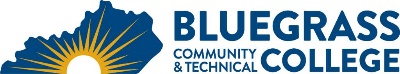 Program Coordinator: Brian Steele	E-mail: brian.steele@kctcs.edu		Phone: 859-259-0014Program Website: https://bluegrass.kctcs.edu/education-training/program-finder/fire-rescue-technology.aspx Student Name:		Student ID: Students must meet college readiness benchmarks as identified by the Council on Postsecondary Education or remedy the identified skill deficiencies. Graduation Requirements:Advisor Name	__________________________________	Advisor Contact	________________________________Certificate Requirements:First SemesterCreditHoursTermGradePrerequisitesNotesFRS 101 Introduction to the Fire Service3FRS 102 Firefighters Basic Skills I3FRS 101FRS 103 Firefighters Basic Skills II3FRS 102FRS 2061 Emergency Medical Technician (EMT)6See note on back.Total Semester Credit Hours15Second SemesterCr. Hrs.TermGradePrerequisitesNotesFRS 104 Firefighters Intermediate Skills I3FRS 103FRS 105 Firefighters Intermediate Skills II3FRS 103FRS 201 Firefighters Advanced Skills I3FRS 103Written Communication, Oral Communication, OR Heritage/Humanities course3Total Semester Credit Hours12 Third SemesterCreditsTermGradePrerequisitesNotesFRS 202 Firefighters Advanced Skills II3FRS 104FRS 203 Firefighters Advanced Skills III3FRS 202FRS 204 EMT First Responder3FRS 205 Fire Officer I5FRS 202Total Semester Credit Hours14Fourth SemesterCreditsTermGradePrerequisitesNotesFRS 2062 Managing Company Operations:                       Decision Making1FRS 2063 Instructional Techniques for Company                       Officers1FRS 101, 102, 103, 104, 105, 201, 202 and 203FRS 207 Fire Officer III6Social/Behavioral Sciences, Natural Sciences, OR Quantitative Reasoning course3Computer/Digital Literacy0 – 3CIT 105 or exam or certificationTotal Semester Credit Hours11 – 14Total Diploma Credit Hours52 – 5525% or more of Total Diploma Credit Hours must be earned at BCTCCumulative GPA must be 2.0 or higherAdditional InformationIf a student has earned credit for FRS 2061, then only FRS 2062 and FRS 2053 are required to complete FRS 206.Embedded CredentialsEmbedded CredentialsEmbedded CredentialsEmbedded CredentialsCredentialTitleRequirementsTotal Credit HoursCertificateAdvanced FirefighterFRS 101, FRS 102, FRS 103, FRS 104, FRS 105, FRS 201, FRS 202, FRS 20324CertificateBasic FirefighterFRS 101, FRS 102, FRS 103, FRS 10412CertificateFire OfficerFRS 205, FRS 2062, FRS 2063, FRS 2071325% or more of Total Certificate Credit Hours must be earned at BCTCGrade of C or higher in each course required for certificate